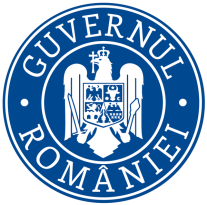 Ministerul Mediului, Apelor și PădurilorAgenţia Naţională pentru Protecţia Mediului Decizia etapei de încadrare PROIECTCa urmare a solicitării de emitere a acordului de mediu adresate de Județul Sălaj, cu sediul în mun. Zalău, P-ța 1 Decembrie 1918, nr. 11, jud. Sălaj, înregistrată la APM Sălaj cu nr. 8451/16.11.2022, în baza:- Legii nr. 292/2018 privind evaluarea impactului anumitor proiecte publice şi private asupra mediului, și aOrdonanţei de Urgenţă a Guvernului nr. 57/2007 privind regimul ariilor naturale protejate, conservarea habitatelor naturale, a florei şi faunei sǎlbatice, aprobată cu modificǎri şi completǎri prin Legea nr. 49/2011, cu modificările și completările ulterioare,autoritatea competentă pentru protecţia mediului APM Sălaj decide, ca urmare a consultărilor desfăşurate în cadrul şedinţei Comisiei de Analiză Tehnică din data de 29.06.2023, că proiectul: Consolidarea, completarea și extinderea Sistemului de Managementului Integrat al Deșeurilor (SMID) Sălaj,  propus a fi amplasat în județul Sălaj, teritoriul comunelor Surduc, Sânmihaiu Almașului, Crasna, Dobrinnu se supune evaluării impactului asupra mediului, nu se supune evaluării adecvate și nu se supune evaluării impactului asupra corpurilor de apă.        Justificarea prezentei decizii:    I. Motivele pe baza cărora s-a stabilit necesitatea neefectuării evaluării impactului asupra mediului sunt următoarele:a) Proiectul se încadrează în prevederile Legii nr. 292/2018 privind evaluarea impactului anumitor proiecte publice şi private asupra mediului, anexa nr. 2, 13, lit. a)  – orice modificări sau extindere, altele decât cele prevăzutela pct. 24 din anexa nr. 1, ale proiectelor prevăzute în anexa 1 sau în prezenta anexă, deja autorizate, executate, sau în curs de a fi executate care pot avea efecte semnificative negative asupra mediului. - autorităţile reprezentate în comisia de analiză tehnică nu au avut obiecţii/observaţii în ceea ce priveşte proiectul în cauză;- prezenta solicitare a fost mediatizată prin publicare anunţ în ziarul Graiul Sălajului, afişare şi înregistrare anunţ la sediile Primăriilor Surduc, Sînmihaiu Almașului, Dobrin, Crasna, și pe pagina proprie de internet, precum şi la sediul şi pe pagina de internet a APM Sălaj, iar proiectul de Decizie etapă de încadrare a fost postat pe pagina de internet a APM Sălaj;- în urma mediatizării nu au fost înregistrate observaţii/obiecţii din partea publicului privind proiectul în cauză;- în  urma analizării caracteristicilor proiectului (mărime, producţia de deşeuri, emisii poluante, riscul de accidente), a localizării şi caracteristicilor impactului potenţial, s-a stabilit că realizarea acestuia nu va  avea  un impact semnificativ asupra calităţii factorilor de mediu;b) Caracteristiclie proiectului:b1) dimensiunea şi concepţia întregului proiect: Proiectul propus se va dezvolta în județul Sălaj:1.Modernizare Stație de Transfer Sânmihaiu Almașului – comuna Sânmihaiu Almașului, CF 50014, 6.024 mp, județul Sălaj. Accesul se face din drumul european E81, pe drumul comunal DC55 şi apoi pe drumul ce deservește stația.Amplasamentul stației de transfer este amplasată la aprox. 3,6 km de centrul comunei Sânmihaiu Almașului şi la 4 km de localitatea Zimbor.Suprafaţa totală a amplasamentului – 6.024 mp din care:Platformă betonată – 3.222 mpSpații verzi – 2.802 mpStaţia de transfer deserveşte toate UAT-urile din zona de colectare 4: comunele Almaşu, Bălan, Cuzăplac, Dragu, Fildu de Jos, Hida, Sânmihaiu Almaşului, Zimbor (cca 7% din populaţia judeţului).Staţia de transfer existentă este dotată cu următoarele componente:- cântar rutier- 2 platforme: una de descărcare a autogunoierelor (nivel superior) şi una de încărcare a pres-containerelor (la nivel inferior);- 1 siloz de descărcare a deşeurilor;- prescontainer mobil închis 24mc 2 buc;- container pentru reciclabile 35 mc 1 buc;- camion transport containere (hook-lift), - separator de hidrocarburi, - stație de pompare și rezervor de alimentare cu apă.Modernizarea acesteistații va consta în înlocuirea pres-containerelor cu un sistem de presare fix și containere simple de transport.Principalele categorii de deşeuri care vor fi transferate prin Stația de transfer modernizată sunt :-	Deşeuri reciclabile colectate separat de la populaţie şi similare, de pe raza zonei de colectare 4-	Deşeuri reziduale amestecate de la populaţie şi similare (inclusiv deşeuri din pieţe şi din coşurile stradale) -	Biodeşeuri menajere şi similare (inclusiv din pieţe) -	Deşeuri voluminoase şi deşeuri periculoase menajere (colectate în cadrul campaniilor de colectare)Tehnologia de transfer propusă este prin compactarea deşeurilor şi încărcarea lor în containere închise de 30 mc. Stația de transfer va fi echipată și cu containere deschise de 30 mc pentru deșeurile care nu vor fi compactate. Stația de transfer va fi echipată cu un compactor orizontal care va presa deşeurile în containere închise de 30 mc.Astfel, transportul se va realiza prin compactarea deseurilor in containere de 30 mc care au o greutate utila cuprinsa intre 20 si 21 de tone si care sunt ridicate/asezate pe platforma autovehicului de transport cu ajutorul unui carlig de ridicare si a unor role conice de glisare. Pentru derularea operatiilor tehnologice, care implica in principal, descarcarea deseurilor din auto-gunoiere in containerele de 30 mc, urmate de transportul lor spre depozitul de deseuri, vor fi utilizate cele două suprafețe operaționale distincte:•	pe una se desfăsoară manevrele autovehiculelor (autogunoiere), care aduc deșeurile menajere pentru a fi descărcate; platforma va fi prevăzută pe toate părţile cu un prag din beton armat cu h = 30 cm şi cu parapet metalic deformabil.•	pe cealaltă se află presa staţionară, containere de 30 mc şi se asigură accesul vehiculului de transport containere la acestea, în vederea fixării lor pe platforma mijlocului de transport; containerele de 30 mc se vor conecta automat la presa staţionară, conectată la rândul ei la priza de curent electric. Containerele vor fi aşezate pe un sistem ghidaj pentru a asigura poziţionarea corectă cu presa staţionară.De asemenea, pe platforma superioară se propune construirea unui şopron cu pereți despărțitori (pentru a asigura 3 celule separate) pentru stocarea și manipularea deșeurilor care vor fi transferate. Scopul acestui şopron este de a asigura o minimă stocare temporară a deşeurilor ajunse în staţie şi care nu pot fi descărcate imediat în gura de alimentare a silozurilor. Din aceste celule, deşeurile vor fi preluate cu încărcătoare (în perioadele de timp când nu intră autogunoiere in staţie) şi alimentate în gurile de alimentare a silozurilor. Pe platforma inferioară se propune, de asemenea, construirea unui șopron de tip garaj pentru echipamentele/utilaje prevăzute la modernizare.Necesarul de echipamente noi respectiv construcțiile noi aferente stației de transfer sunt prezentate în tabelul următor:Tabel 4 Stația de transfer Sânmihaiu Almașului-  echipamente și construcții noi* silozul de descărcare va avea aceleași caracteristici tehnice ale celui existent2.Modernizare Stație de Transfer Surduc – comuna Surduc, CF 50031, 5.990 mp, județul Sălaj. Accesul se face de pe drumul național DN1H prin drumul de acces dinspre Surduc sau Ciocmani;Suprafaţa totală a amplasamentului – 5.990 mp din care:Platformă betonată – 2.939 mpSpații verzi – 3.051  mpStația de Transfer Surduc este situată în interiorul ariilor protejate ROSCI0314 – Lozna și ROSPA0114 – Cursul Mijlociu al Someșului).Staţia de transfer deserveşte toate UAT-urile din zona de colectare 3 : comunele Băbeni, Cristolț, Gâlgău, Gârbou, Ileanda, Letca, Lozna, Poiana Blenchi, Rus, Surduc, Șimișna, Zalha.Capacitatea actuală proiectată a staţiei de transfer este de 3.400 t/an, dar eficienţa scăzută a funcţionării sale, datorată folosirii pres-containerelor de transport, care în sine, sunt echipamente destul de grele, precum şi diversificarea aşteptată a categoriilor de deşeuri care vor trebui transferate prin staţie, au impus modernizarea acesteia, prin înlocuirea pres-containerelor cu un sistem de presare fix şi containere simple de transport. Staţia de transfer existentă este dotată cu următoarele componente::- cântar rutier;- 2 platforme: una de descărcare a autogunoierelor (nivel superior) şi una de încărcare a pres-containerelor (la nivel inferior);- 1 siloz de descărcare a deşeurilor- prescontainer mobil închis 24mc 2 buc;- container pentru reciclabile 35 mc 1 buc;- camion transport containere (hook-lift);- separator de hidrocarburi;- stație de pompare și rezervor de alimentare cu apă.Stația de transfer va fi echipată și cu containere deschise de 30 mc pentru deșeurile care nu vor fi compactate. Stația de transfer va fi echipată cu un compactor orizontal care va presa deşeurile în containere închise de 30 mc. Principalele categorii de deșeuri care vor fi transferate prin stația de transfer modernizată sunt:-	Deşeuri reciclabile colectate separat de la populaţie şi similare, de pe raza zonei de colectare 3-	Deşeuri reziduale amestecate de la populaţie şi similare (inclusiv deşeuri din pieţe şi din coşurile stradale) -	Biodeşeuri menajere şi similare (inclusiv din pieţe) -	Deşeuri voluminoase şi deşeuri periculoase menajere (colectate în cadrul campaniilor de colectare).De asemenea pe platforma superioară se propune extinderea acesteia pentru construirea unui șopron (închis pe 3 părţi) cu pereți despărțitori în interior pentru manipularea deșeurilor care vor fi transferate. Scopul acestui şopron este de a asigura o minimă stocare temporară a deşeurilor ajunse în staţie şi care nu pot fi descărcate imediat în gura de alimentare a silozurilor. Din aceste celule, deşeurile vor fi preluate cu încărcătoare (în perioadele de timp când nu intră autogunoiere în staţie) şi alimentate în gurile de alimentare a silozurilor. Pe platforma inferioară se propune, de asemenea, construirea unui șopron de tip garaj pentru echipamentele/utilaje prevăzute la modernizare.Necesarul de echipamente noi respectiv construcțiile noi aferente Stației de Transfer sunt prezentate în tabelul următor:Tabel 5 Stația de Transfer Surduc -  echipamente și construcții noi* silozul de descărcare va avea aceleași caracteristici tehnice ale celui existent3.Modernizare Stație de Transfer Crasna – comuna Crasna, CF 50085, 6.966 mp județul Sălaj. Accesul se face pe drumul comunal DC103B la aproximativ 1 km de intersecţia cu drumul judeţean DJ108G venind din Crasna sau Vârşolţ;Suprafaţa totală a amplasamentului – 6.966 mp din care:Platformă betonată – 2.911 mpSpații verzi – 4.055  mpStaţia de transfer deserveşte următoarele UAT-uri din zona de colectare 2: Şimleu Silvaniei, Bănişor, Bobota, Bocşa, Boghiş, Camăr, Carasteclec, Chieşd, Cizer, Crasna, Halmăşd, Horoatu Crasnei, Ip, Marca, Măerişte, Meseşenii de Jos, Nuşfalău, Pericei, Plopiş, Sîg, Şamşud, Sărmăşag, Valcău de Jos şi Vîrşolţ Modernizarea  acesteia,constă în înlocuirea pres-containerelor cu un sistem de presare fix şi containere simple de transport. Staţia de transfer existentă este dotată cu următoarele componente::- cântar rutier- 2 platforme: una de descărcare a autogunoierelor (nivel superior) şi una de încărcarea pres-containerelor (la nivel inferior);- 2 silozuri de descărcare a deşeurilor;- prescontainer mobil închis 24mc 5 buc;- camion transport containere (hook-lift);- separator de hidrocarburi;- stație de pompare și rezervor de alimentare cu apă.Principalele categorii de deșeuri care vor fi transferate prin stația de transfer modernizată sunt:-	Deşeuri reciclabile colectate separat de la populaţie şi similare, de pe raza zonei de colectare 2-	Deşeuri reziduale amestecate de la populaţie şi similare (inclusiv deşeuri din pieţe şi din coşurile stradale) -	Biodeşeuri menajere şi similare (inclusiv din pieţe) -	Deşeuri voluminoase şi deşeuri periculoase menajere (colectate în cadrul campaniilor de colectare).Platforma superioară se propune a fi extinsă (cu cca 12x19,75 m) menținandu-se aceeaşi înălțime, pentru construcția unui șopron (inchis pe 3 părţi), cu pereți despărțitori interiori, pentru stocarea și manipularea deșeurilor care vor fi transferate. Scopul acestui şopron este de a asigura o minimă stocare temporară a deşeurilor ajunse în staţie şi care nu pot fi descărcate imediat în gura de alimentare a silozurilor. Ulterior, deşeurile vor fi preluate cu încărcătoare (în perioadele de timp când nu intră autogunoiere in staţie) şi alimentate în gurile de alimentare a silozurilor. Pe platforma inferioară se propune construirea unui șopron de tip garaj pentru echipamentele/utilajele prevăzute la modernizarea stației..Necesarul de echipamente noi respectiv construcțiile noi aferente stației de transfer sunt prezentate în tabelul următor Tabel 6 Stația de Transfer Crasna- echipamente și construcții noi4.Modernizare Stație de Sortare și Stație de Tratare Mecano-Biologică – comuna Dobrin, CF 50025, 195.577 mp județul Sălaj. Accesul de face din DJ108D;CMID-ul este compus din următoarele instalații (a se vedea figura de mai sus): 1 Depozit conform pentru deșeuri (actual celula 1 în operare) – Crt 1;1 Stație de sortare – Crt 2 pentru deșeurile reciclabile cu o hală de stocare – Crt 3 pentru produsele sortate și balotate;1 Stație de tratare mecanico-biologică pentru deșeurile menajere reziduale cu stație de tratare mecanică – Crt 4, stație de fermentare – Crt 5, șopron de maturare – Crt 6 și sistem de tratare a aerului – Crt 7;1 Set de instalații conexe (stație tratare a levigatelor – Crt 10, garaj, stație de carburant – Crt 11, cântar – Crt 12;1 Clădira administrativă – Crt 20;Drum de acces din DJ108DStația de sortare este amplasată în cadrul CMID Dobrin, pe o suprafață de cca 6000 mp, din care hala de sortare este de 2.563 m2 şi hala de depozitare baloţi de cca 300 mp.Capacitatea actuală proiectată a stației de sortare este de 19.133 tone/an. Până în anul 2022, din cauza colectării separate reduse a reciclabilelor, mare parte a input-ului stației de sortare provenea din faza de tratare mecanică din cadrul instalației TMB din cadrul CMID Dobrin a deșeurilor reziduale amestecate, randamentul în materiale reciclabile al staţiei fiind foarte mic (cca 7-8% faţă de input total). Având în vedere cerinţele impuse prin PJGD pentru creşterea cantităţilor colectate separat de deşeuri reciclabile, pe mai multe fracţii (nu doar fracţie uscată), şi obligaţia de a atinge randamente de min 75% de materiale reciclabile,  se impune modernizarea acestei staţii într-una semi-automatizată care să poată să asigure tratarea deșeurilor reciclabile colectate separat din zonele 1, 2, 3 și 4 (şi doar în limita capacitătii proiectate, a fracţiei uscate obţinută din tratarea mecanică a deşeurilor reziduale), atingerea unui randament minim de 75% în materiale reciclabile (faţă de inputul total), precum şi obţinerea unui randament semnificativ de materiale cu potenţial energetic (RDF). De asemenea, datorită faptului că staţia de sortare actuală dispune de spaţiu insuficient de stocare a materialelor reciclabile balotate obţinute, sunt necesare investiţii în asigurarea unui spaţiu mai mare de stocare temporară a acestor materiale.Stația de sortare existentă este alcătuită din următoarele componente constructive:- zona de recepţie a deșeurilor;- hala de sortare cu linia de sortare având următoarele echipamente: buncăr de alimentare, bandă transportoare de alimentare, bandă de sortare manuală, separator magnetic, cabina de sortare manuală (12 posturi);- zona de evacuare pentru feroase și refuzuri în containere;- linia de balotare;- cameră de control;- hală depozitare baloţi precum şi următoarele echipamente mobile:- camion cu cârlig pentru transportul containerelor;- 6 containere de 6 mc;- 1 încărcător frontal;-1 electrostivuitor.Modernizarea staţiei de sortare nu va conduce la creşterea capacitătii proiectate iniţiale, nu se impune extinderea spaţială a halei de sortare existente, doar extinderea zonelor acoperite pentru recepție și stocare temporară a materialelor reciclabile, astfel:-	Şopron cu suprafaţă utilă de aproximativ 190 mp pentru recepţia deşeurilor -	Şopron cu suprafaţă de cca 80 mp pentru evacuarea fracţiei fine -	Şopron cu suparafţă de cca 95 mp pentru evacuare refuzuri Astfel suprafața acoperită existentă de 2863 mp (din care hala 2.563 mp + hala stocare baloţi 300 mp) se va extinde cu aprox 370 mp.De asemenea, se propune reamenajarea spatiului interior al halei de sortare, dotarea cu echipamente suplimentare de sortare. Echipamentele existente vor fi modificate și renovate pentru reutilizarea lor în noul proces de sortare semi-automatizat. Modernizarea stației de sortare poate asigura tratarea a 2 fluxuri separate de deşeuri colectate (hârtie/carton și plastic/metal), dar este flexibilă şi permite şi tratarea acestor deşeuri reciclabile colectate în amestec. În cazul a 2 fluxuri separate, stația de sortare va funcționa în 2 schimburi pe zi, un schimb pentru fiecare flux. Capacitatea nominală necesară este de cca 6.600 t/an la nivelul anului 2035 (2.600 t/an pentru hârtie/carton şi 4.000 t/an pentru plastic/metal). Totuşi, pentru acoperirea vârfurilor de producţie care pot apărea pe perioada funcţionării, precum şi pentru acoperirea situaţiilor în care reciclabilele sortate în instalaţia de tratare mecanică (aferentă staţiei TMB) vor fi aduse în staţia de sortare pentru o sortare avansată, echipamentele necesare procesului sunt dimensionate pentru un surplus de 15-30% faţă de capacitatea nominală. Astfel acestea vor asigura pentru fluxul de hârtie/carton o capacitate de producţie de 3 tone/oră iar pentru fluxul de plastic/metal de 4 tone/oră, precum şi de 5 tone/oră pentru situaţia posibilă în care vor fi tratate toate deşeurile reciclabile amestecate.Echiparea şi dotările specifice Stației de Sortare modernizate sunt prezentate în tabelul următor:Tabel 7 Stația de Sortare Dobrin - echipamente și construcții noiInstalația de sortare (modernizată) proiectată este semi-automatizată, procesul propus fiind o combinație adecvată între o sortare mecanică și manuală. Sortarea manuală va fi simplificată datorită unei succesiuni iniţiale de operaţiuni de pre-sortare mecanică (ciur, balistic și separator aeraulic) și sortare automatică (separatori optici, separator magnetici și separator Eddy current). Sortarea manuală va fi efectuată asupra fluxurilor deja sortate prin aceste operaţiuni automatizate făcând munca mai ușoară, mai eficientă pentru sortatori. În plus, sortarea manuală se va desfăşura în cabine închise, climatizate, încălzite și ventilate, pentru a îmbunătăți condițiile de muncă.Extinderea planificată pentru zona de recepţie este formată dintr-un șopron cu suprafața totală de circa 190 mp. Acest șopron este închis lateral cu table metalice în partea superioară și cu pereți de sprijin pentru deșeuri în partea inferioară. Acești pereți au o înălțime recomandată de 4 m. Înălțimea utilă este de 7,50 m recomandată. De asemenea, se propune separarea zonei de recepţie în 2, printr-un perete de beton despărţitor, pentru cele 2 fluxuri de deşeuri separate.b)	Modernizarea stației de Tratare Mecano-Biologică DobrinStația de tratare mecano-biologică este amplasată pe o suprafață de 10.587 m2 în cadrul CMID Dobrin, având o capacitate proiectată iniţial de 32.232 tone/an.Instalația TMB actuală este compusă din următoarele clădiri și instalații:Șopronul de recepție (750 mp), deschis pe 3 laturi, lipit de hala de tratare mecanică, cu tocătorul primar, un separator magnetic şi banda transportoare de alimentare a ciurului rotativ;Hala de tratare mecanică (600 mp), în care se află un ciur cu tambur rotativ de separație a fracțiilor umede și ușoare şi benzi transportoare de transfer a fracţiei umede în exteriorul halei în containere de 24 mc (acestea sunt investiţii ale operatorului);Zona tehnică de tratare a aerului captat în hala de TM (237 mp), constituită dintr-o cladire tehnică cu ventilator de aspiratie şi ciclon de desprăfuire, precum și un biofiltru de filtrare;Stație de fermentare intensivă (2600 mp), formată din celule din beton cu areare forțată (prin ventilatoare montate într-o zonă tehnică la capătul celulelor), acoperite cu membrane semipermeabile și cu control al ciclului de fermentare prin senzori de temperatura și de oxigen;Șopronul de maturare şi rafinare (1350 mp), deschis pe 4 laturi, dotată cu ciur mobil cu tambur rotativ; la momentul actual, rafinarea se aplică direct materialului evacuate de pe celule, şi doar fracţia <20 mm rezultată din rafinare se pune pe brazde la maturare, restul fiind evacuat pe celula de depozitare.Zonele de trafic și de manevre pentru manipularile produselor tratate între instalațiile de TMBCapacitatea necesară a instalaţiei : 16.344 t/an (în 2025) în scădere până la 12.429 t/an (în 2035). Nu este necesară, prin urmare o creştere a capacităţii proiectate a instalaţiei. Totuşi, pentru acoperirea vârfurilor de producţie care pot apărea pe perioada funcţionării, echipamentele necesare procesului sunt dimensionate pentru un surplus de 20-30% faţă de capacitatea nominală. Astfel acestea vor asigura pentru fluxul de intrare o capacitate de producţie de 10 tone/oră.Investiţiile propuse sunt direcţionate în marea lor parte către linia de tratare mecanică (reamenajarea spatiului interior al halei de tratare mecanică şi dotarea cu echipamente suplimentare de sortare), din punct de vedere constructiv fiind propuse extinderi ale zonei de recepție și evacuare ale produselor sortate.Echipamentele existente vor fi modificate și renovate pentru reutilizarea lor maximă în noul proces de tratare automatizat. Echipamentele refolosite vor fi:Tocător primar,Bandă de alimentare a ciurului de cernere,Separator magnetic,Ciur cu tambur rotativ. Linia de tratare biologică (compostare intensivă) va fi menţinută integral din punct de vedere constructiv, cu renovări planificate în investițiile viitoare. Se propun doar echipamente de înlocuire a celor existente.Linia de tratare mecanicăModernizarea instalației de tratare mecanică are trei obiective:Recuperarea fracției fermentabile (FFDM), pentru stabilizare în linia de tratare biologică,Recuperarea fracției combustibile, pentru co-incinerare şi valorificarea energetică,Recuperarea fracției reciclabile, pentru sortarea mai precisă în staţia de sortare proiectată sau livrare direct către reciclatori (metale feroase şi aluminiu).Procesul propus pe linia de tratare mecanică modernizată este compus din următoarele etape principale:Zona de recepție a deşeurile colectate,Alimentarea liniei de tratare mecanică,Pre-sortarea mecanică,Sortarea mecanică şi automatizatăLinia de granulare și de balotare cu înfoliere,Evacuarea fracțiilor sortate (FFDM, reciclabile, combustibile şi refuzurile).Pentru a asigura instalarea echipamentelor de modernizare în tratarea mecanică existentă, se vor efectua următoarele extinderi civile (a se vedea figura de mai sus):1 - Extindere de 6 m a șopronului existent spre clădirea administrativă, reprezentând o suprafață totală suplimentară de 150 mp. Această extindere este necesară pentru zona de recepție a deșeurilor și pentru a elibera spațiul pentru presa de balotare și mașina de înfoliere din noul proces; închiderea şopronului existent cu panouri sandwich/tablă cutată pe latura sudică; realizarea unui perete de susţinere pentru depozitarea deşeurilor;2 - Extinderea șopronului existent de 4 m în față spre zona de trafic pentru a proteja zona de balotare și de încărcare în vrac pentru combustibilul care va fi produs în noul proces. Extinderea reprezintă o suprafață totală de circa 132 mp suplimentari (36,3 m x 3,65 m);3 – Extinderea halei de tratare existente cu un șopron de 8 m pe lungimea totală a halei. Acest șopron este planificat pentru a crea o zonă acoperită pentru evacuările produselor sortate în noul proces. Extinderea reprezintă o suprafață totală de circa 240 mp suplimentari (30,85 m x 8 m).Astfel viitoarele extinderi vor fi de aprox 520 mp față de situația existentă.Echiparea şi dotăriile specifice Instalației de tratare mecanică cu recuperare materială sunt prezentate în tabelul următor:Tabel 8 Linia de tratare mecanică-echipamente și construcții noiLinia de tratare mecanică este dotată în prezent cu instalaţii şi echipamente de curăţarea a aerului viciat generat în hala de tratare, respectiv instalaţia de desprăfuire cu filtru textil şi biofiltrul. Aceste instalaţii vor fi utilizate ca atare în instalaţia modernizată. Instalaţiile de aspirare a aerului viciat din hala modernizată vor fi modernizate. Cele 3 ventilatoare existente (de cca 37 kW) la funcţionare, permit crearea de depresiune în hală, ceea ce conduce la aerarea halei prin cele 6 grile de transfer, de asemenea existente. Cele 3 ventilatoare vor asigura un schimb de aer orar de cca 24.000 mc.Investiţiile propuse pentru aceste instalaţii sunt :Echipamentele de captare a aerului viciat din hala modernizată (8 puncte de captare, la : tocătorul primar, ciurul rotativ, separatorul balistic, benzile fracţiei umede, separatoarele optice (2), presa de balotare şi granulator)Reţeaua de conducte de transfer a aerului viciat captat de echipamentele de colectare către instalaţia de curătare a aeruluiInlocuirea mediului de filtrare actual (atât filtrul textil din instalaţia de curătare, cât şi biofiltrul – inlocuirea recomandată este cu turbă granulară în stratul inferior şi coajă de pin maritim în stratul superior) pentru a asigura soluţia nouă de tratare a mirosurilor (NMVOC – alcool, aldehide şi esteri, oxizi de sulf şi azot)Linia de tratare biologicăTratarea biologică pentru fracția fermentabilă din deșeuri menajere (FFDR) este o stație de fermentare intensivă existentă, cu un proces în celule (6 bucăți) din beton cu o ventilație forțată si membrane semipermeabile. Capacitatea proiectata iniţial a liniei este de 17.503 tone/an de FFDR cu o densitate de 550 kg/mc, suficientă pentru modernizarea propusă. Sunt necesare doar niște renovări și înlocuiri ale echipamentelor existente.Investițiile propuse:Renovarea completă a instalației de ventilație forțată;Achiziție a 2 membrane de rezervă;Înlocuirea completă a senzorilor de temperatură și oxigen;Achiziția unui încărcător suplimentar;Renovarea completă a ciurului de rafinare;Achiziția unui tambur suplimentar pentru ciurul de rafinare;Renovarea mașinăriei de roluit pentru membrane;Înlocuirea completă a sistemului de control/comandă și adăugarea unui sistem de comunicație cu SCADA generală.Pentru asigurarea energiei electrice în cadrul instalaţiei TMB modernizate, se consider că este necesară o rezervă de 30% de putere în postul TRAFO, faţă de puterea asigurată la acest moment.Tabel 9 Linia de tratare biologică-dotare specifică5.Modernizarea Stației de compostare Crasna – comuna Crasna, CF 50084, 7.034 mp, județul Sălaj. Este amplasată pe un teren extravilan în comuna Crasna în zona Poais, între Comunele Crasna și Vârșolț pe drumul județean 108G. Locația propusă pentru implementarea statiei de tratare biologică a deșeurilor biodegradabile colectate separat de la populație, de la agenți economici și din piețe, respectiv deșeuri verzi din parcuri și gradini, este microstația de compostare Crasna realizata prin un proiect PHARE în comuna Crasna.Suprafața terenului este de aprox. 7.034 mp. Accesul se face pe drumul comunal DC103B la aproximativ 1 km de intersecția cu drumul județean DJ108G dinspre Crasna sau Vârșolț.Stația de compostare Crasna a fost proiectată pentru o capacitate de 3.000 mc/an, pentru a composta deșeurile biodegradabile de la populație și de la agenți economici, provenite din Comuna Crasna și din Comunele limitrofe (Vârșolț, Pericei, Horoatu Crasnei, Cizer, Branișor și Meseșenii de Jos). Procesul de compostare era proiectat a se desfăşura în aer liber, pe 4 brazde de 45,00 m x 4,50 m x 3,50 m, amenajate pe o platformă din beton, în cicluri de compostare de 6 luni.Stația de compostare este compusă cu următoarele clădiri și instalații: O platforma din beton cu următoarele zone: Zona de pretratare;Zona de compostare;Zona de postratare;Zona tampon;Un șopron pentru ambalarea compostului final;Zona tehnică de tratare a levigatelor și ape pluviale;Un puț;Drumul de acces și zone de trafic interioare.Procesul tehnologic de tratare biologică este propus pentru tratarea biodeșeurilor colectate separat de la populație, din agenți economici și din piețe și a deșeurilor verzi din parcuri și grădini municipale. Se pleacă de la premisa că deşeurile colectate vor avea un grad de impurificare de 5-15%.Procesul planificat va fi un proces de fermentare intensivă în celule din beton cu membrane semipermeabile și cu ventilație forțată asistată cu sonde de tempertură și oxigen. Problema majoră în cadrul acestui obiectiv este lipsa de suprafață pe terenul pus la dispoziție de către Benificiar pentru dezvoltarea unei stații de tratare biologice. Echipamentele refolosite vor fi:Tocătorul mobil diesel AK300 Doppstadt,Ciurul de cernere mobil diesel Vaglio 2000 Caravaggi. Pentru acesta este nevoie de încă 2 tambururi de cernere, cu site de 30 mm şi respectiv de 10 mm.Șopronul existent va fi mutat și închis pe 3 laturi pentru a deveni zona de recepție a deșeurilor de intrare.Suprafața total ocupată va fi de aprox 6.075 mpTratarea biologică va fi constituită cu următoarele zone principale:Intrare / Ieșire în stație (Crt.1);Zona administrativă cu cântar rutier (Crt.2) ;Șopron de recepție pentru stocarea deșeurilor de intrare (Crt.3);Zona de pregătire (mărunțire) (Crt.4);Zona de fermentare intensivă în celule de beton (Crt.5) ;Zona tehnică pentru ventilația forțată și container de control/comandă (Crt.6) ;Conexe: Puț (7) (Crt.7), zona tehnică de pretratare a levigatelor și ape pluviale (Crt.8);Zona de maturare, de rafinare și de stocare a produselor finale (Crt.9) .Conform Avizului de Gospodărire a Apelor  nr. 58/29.08.2023, emis de ABA Someș Tisa, la stația de compostare Crasna se vor executa următoarele lucrări pe ape și în legătură cu apele:- realizare rețea de alimentare cu apă cu conducte PEID Dn 63 în lungime de 90 m, cu alimentare din puțul forat existent pe amplasament;- amplasare bazin etanș vidanjabil cu volumul de 3 mc, sub containerul administrati, pentru preluarea apelor uzate menajere provenite de la grupul sanitar;- realizare rețea de rigole de tip trafic greu în lungime totală de 149 m pentru preluarea apelor pluviale de pe amplasament. Sistemul de rigole se va conecta la desnisipator și separatorul de hidrocarburi existent pe amplasament, prin intermediul unei rețele  de conducte PVC Dn 315 în lungime totală de 103 m;- realizare sistem de rigole de tip trafic greu în lungime de 45 m pentru preluarea levigatului produs în zona de compostare și stocarea acestuia într-un bazin etanș vidanjabil din beton armat cu membrane PIED cu volumul de 150 mc, prin intermediul unei conducte din PVC Dn 125 cu lungimea de 3,5 m .Echiparea şi dotările specifice stației de compostare propus sunt prezentate în tabelul următor:Tabel 10 Stație de compostare Crasna - echipamente și construcții noib2) cumularea cu alte proiecte existente şi/sau aprobate - în zona amplasamentului nu se mai derulează alte proiecte;b3) resurselor naturale, în special a solului, a terenurilor, a apei şi a biodiversităţii: Pentru realizarea lucrărilor propuse și pentru prepararea materialelor necesare, dintre resursele naturale se utilizează apă, piatră spartă, piatră brută, nisip, și pământ/material local în perioada de execuţie a lucrărilor.b4) cantitatea şi tipurile de deşeuri generate/gestionate: În perioada de execuție a lucrărilor deșeurile rezultate vor fi gestionate conform prevederilor legale. b5) poluarea şi alte efecte negative: Prin natura sa proiectul propus este susceptibil la a produce un impact negativ asupra factorilor de mediu în etapa de execuție a lucrărilor.pentru factorul de mediu apă:Riscuri de contaminare a apelor de suprafață și  subterane:În faza de realizare a investiţiei sursele de poluare a apelor de suprafaţă şi a celor subterane sunt următoarele:depozitarea necorespunzătoare a materiilor prime utilizate în implementarea investiţiilor; depozitarea necorespunzătoare a deşeurilor tehnologice care pot contamina factorul de mediu apă şi pot modifica proprietăţile fizico–chimice ale componentei hidrice; extinderea platformelor betonate de pe amplasamentele Stațiilor de Transfer Sânmihaiu Almașului, Surduc și Crasna pot să influențeze calitatea apei freatice;amplasarea necorespunzătoare sau avarierea containerelor sanitare în cadrul organizărilor de șantier;  scurgeri accidentale de hidrocarburi de la utilajele aflate pe șantier.În faza de exploatare a investițiilor, posibilele poluări ale factorului de mediu apă sunt următoarele:potențială poluare a apelor subterane în cazul apariției unor fisuri în platformele betonate de depozitare;depozitarea neadecvată a deșeurilor poate să conducă la o depreciere a calității apei pluviale;intervenții la rețeaua edilitară (reparații, înlocuiri) pot conduce la o depreciere a calității solului și implicit a apelor freatice.Măsuri de protectie a apelor de suprafață și  subterane.	În vederea prevenirii şi reducerii impactului asupra factorului de mediu apă trebuie luate o serie de măsuri în perioada de realizare/exploatare a investiţiei: gestionarea corespunzătoare a materiilor necesare funcționării și întreținerii amplasamentelor, respectarea arealelor de depozitare (depozitarea în aer liber, în spaţii închise) în funcţie de starea fizică a materialelor folosite şi de potenţialul impact asupra mediului;evitarea contactului unor deşeurilor cu componenta hidrică;verificarea etanșeității platformelor betonate; revizia utilajelor și prevenire/remedierea problemelor (scurgeri de combustibili etc.);intervenția rapidă și remedierea urgentă a situațiilor de avarie la conductele de transport a apelor uzate;monitorizarea periodică a stării de funcționare a instalațiilor cu care sunt dotate stațiile de tratare a levigatului din cadrul CMID Dobrin dar și de la zona tehnică de tratare a levigatului și apelor pluviale de la stația de compostare Crasna, astfel încât să fie asigurată funcționarea optimă a acestora;remedierea urgentă a eventualelor disfuncții ale instalațiilor de epurare a apelor uzate;se vor respecta limitele maxim admise pentru indicatorii de calitate ai apelor uzate prevăzute în conformitate cu H.G. 188/2002 cu modificările și completările ulterioare sau a cerințelor impuse de operatorul stației de epurare pentru apele evacuate de la viitoarele investiții ale proiectului;toate facilitățile de tratare vor fi prevăzute cu platforme betonate și cu sistem de colectare a apelor pluviale pentru a împiedica infiltrarea poluanților în sol/ape subterane.pentru factorul de mediu aer:În cadrul proiectului analizat există un potenţial impact asupra factorului de mediu aer în faza de realizare a investiţiei, sursele potenţiale de poluare a aerului fiind următoarele:traficul auto generat de aprovizionarea cu materii prime a obiectivelor şi de manipularea acestora pe amplasamentele proiectului;antrenarea unor particule fine în atmosferă datorată manipulării materiilor prime pe amplasament.În faza de funcționare a investiției posibile surse de poluare a factorului de mediu aer sunt:traficul auto generat de transportul deșeurilor către obiective poate să producă o contaminare a factorului de mediu aer prin emisii datorate arderii combustibililor fosili și antrenarea unor pulberi;descărcarea și manipularea necorespunzătoare a deșeurilor, poate să producă o poluare a factorului de mediu aer în special prin emisiile sub formă de pulberi;descărcarea și manipularea deșeurilor, poate să producă o poluare a factorului de mediu aer, poluare olfactivă.  poluare accidentală cu metanul rezultat din digestia deșeurilor. Măsuri de protecție a aerului:  În perioada de realizare a investiţiei se vor lua următoarele măsuri preventive:pulverizarea apei pe amplasament pentru evitarea antrenării pulberilor fine de praf în atmosferă (în cazul perioadelor secetoase); delimitarea clară a arealelor de execuție a lucrărilor;utilizarea unor trasee eficente de transport a materialelor;  evitarea ambalării nejustificate a vehiculelor.În perioada de funcţionare a investiţiei se vor lua următoarele măsuri preventive:reducerea vitezei de deplasare a mașinilor de transport a deșeurilor în zona amplasamentelor;depozitarea corespunzătoare a deşeurilor;  curățarea periodică a platformelor de depozitare;manipularea eficientă și rapidă a deșeurilor; menținerea în parametrii optimi a instalațiilor de tratare și vehiculare a deșeurilor;stația de tratare mecano-biologică din incinta CMID Dobrin este prevăzută cu un sistem de tratare a aerului cu o capacitate de tratare a aerului de 24.000 mc/oră..pentru zgomot şi vibraţii:Surse de zgomot şi vibraţii :În ceea ce priveşte proiectul propus, sursele de zgomot şi vibraţii sunt cele din perioada de execuţie dar și în perioada de funcționare.Activităţile generatoare de zgomot şi vibraţii în perioada realizării investiției:transportul pe amplasamente a materiilor prime necesare realizării investiţiei;manipularea materialelor de construcţie, descărcarea şi depozitarea acestora pe amplasamente;lucrările desfăşurate propriu-zis la fronturile de lucru, conduc la creşterea nivelului de zgomot în zona amplasamentelor. În faza de funcționare a investiției principalele surse de zgomote și vibrații  sunt reprezentate de:transportul și descărcarea deșeurilor din mașinile de transport pe amplasamente; funcționarea compactoarelor de la stațiile de transfer Sânmihaiu Almașului, Surduc și Crasna.Măsuri pentru prevenirea/reducerea impactului:Principalele măsuri de prevenire şi reducere a zgomotului şi vibraţiilor în perioada de realizare/funcționare a investiției sunt:utilizarea unor utilaje dotate cu motoare ecranate acustic;manipularea materialelor de construcţie în condiţii de atenţie sporită, în special la operaţiunile de descărcare a acestora;limitarea vitezei utilajelor de transport pentru diminuarea nivelului de zgomot şi de vibraţii pe amplasamente şi în vecinătăţi;în cazul unor defecțiuni la utilajele/echipamentele folosite, se va interveni pentru remedierea defecțiunilor și implicit a surselor de zgomote și vibrații; manipularea deșeurilor în condiţii de atenţie sporită, în special la operaţiunile de descărcare a acestora;întreținerea tuturor instalațiilor de vehiculare, sortare și tratare a deșeurilor în parametrii optimi de funcționare (astfel încât să se evite vibrațiile și zgomotele suplimentare/amplificate).-        pentru sol şi subsol : Surse de poluare În perioada de realizare a investiţiei solul şi subsolul pot fi afectate ca urmare a:executării săpăturilor pentru extinderea platformelor betonate de pe amplasamentele Stațiilor de Transfer Sânmihaiu Almașului, Surduc și Crasna;scurgerilor de produse petroliere de la utilajele folosite pe amplasamente; depozitarea deşeurilor direct pe sol în cadrul organizării de şantier.Prin contact direct cu solul se produce modificarea proprietăţilor fizico-chimice ale acestuia şi pot să apară schimbări în activitatea biotică din cuvertura edafică.Produsele petroliere (motorină, uleiuri minerale) se pot scurge pe amplasament de la motoarele autovehiculelor care transportă materialele de construcţie. În cazul unei depozitări necorespunzătoare direct pe sol, deşeurile rezultate (deşeuri de ambalaje, deşeuri menajere) pot să deprecieze calitatea solului şi subsolului.  În perioada de funcționare a investiției, solul și subsolul pot fi afectate ca urmare a:depozitării neconforme/accidentale a unor deșeuri;  eventuale defecțiuni ale mașinilor de transport, care să faciliteze împrăștierea unor deșeuri pe sol;eventualelor scurgeri de combustibili de la echipamentele mobile care funcționează pe amplasamentul CMID Dobrin (la linia de tratare mecanică), cum ar fi benzile transportoare de evacuare sub granulator, cele bypass de alimentare a presei sau a camioanelor dar și cele de transfer în presă. Măsuri de protectie a solului şi subsolului: În vederea reducerii şi prevenirii impactului asupra solului şi subsolului atât în faza de realizare a investiției cât și în faza de funcționare se pot lua următoarele măsuri:depozitarea și manipularea corespunzătoare a deşeurilor rezultate pentru a preîntâmpina contactul cu suprafeţele de sol;evitarea contactului produselor petroliere (motorină, uleiuri minerale) cu solul, subsolul, prin verificarea periodică a stării de funcţionare a utilajelor şi echipamentelor utilizate, iar în cazul producerii unor astfel de scurgeri, luarea unor măsuri de îndepărtare a poluării (aşternere rumeguş pentru împiedicarea infiltrării în sol, excavarea solului contaminat şi eliminare prin firme specializate şi autorizate);lucrările de întreținere sau reparații la utilaje și la mijloace de transport se vor realiza numai prin unități autorizate; verificarea periodică a integrității platformelor betonate, iar în cazul apariției unor fisuri sau crăpături, remedierea acestora în cel mai scurt timp posibil.b6) riscurile de accidente majore şi/sau dezastre relevante pentru proiectul în cauză, inclusiv cele cauzate de schimbările climatice, conform informaţiilor ştiinţifice: riscul de accident, pe perioada execuţiei lucrărilor este redus, iar alimentarea utilajelor cu carburanţi se face numai la staţiile de distribuţie carburanţi autorizate;b7) riscurile pentru sănătatea umană - de ex., din cauza contaminării apei sau a poluării atmosferice: În perioada de realizare a investiţiei propuse prin prezentul proiect, pot apărea o serie de forme de impact asupra populaţiei din vecinătatea amplasamentelor datorate următoarelor:transportul şi manipularea materiilor prime şi auxiliare, care pot cauza disconfort prin zgomot şi creşterea concentraţiilor de pulberi în suspensie;depozitarea necontrolată a deşeurilor rezultate din activitatea de construcţie care pot crea disconfort din punct de vedere estetic. În faza de funcționare a investiției pot apărea o serie de forme de impact asupra populației din vecinatate amplasamentelor datorate:fluxului de mașini (transport deșeuri) care intră și ies de pe amplasamente, pot cauza disconfort, zgomote-vibrații, creșterea concentrațiilor de pulberi în suspensie; depozitarea unor deșeuri poate conduce la o degradare a peisajului și cu impact indirect asupra populației din proximitatea obiectivuluiMăsurile de reducere sau prevenire a impactului asupra componentei umane, în etapa de realizare și în faza de funcționare a proiectului sunt:desfăşurarea activităţilor pe timp de zi;limitarea vitezei utilajelor de transport a materialelor pentru diminuarea zgomotului şi pulberilor în suspensie;dotarea utilajelor cu motoare ecranate acustic;verificarea periodică a stării de funcţionare a utilajelor şi echipamentelor de pe amplasament;păstrarea curăţeniei (manipularea corespunzătoare a deșeurilor).c) Localizarea proiectului: c1) utilizarea actuală şi aprobată a terenurilor: conform Certificatului de urbanism nr. 13/02.05.2022, emis de Primăria Comunei Surduc, terenul fiind identificat prin nr. cadastral nr. 50031, în suprafata de 5999 mp și este situat în extravilanul localității Surduc; Certificatului de urbanism nr. 5/04.05.2022 emis de Primăria Comunei Sînmihaiu Almașului, terenul fiind identificat prin nr. cadastral nr. 50014 în suprafata de 6024 mp si este situat in extravilanul localității Sînmihaiu Almașului; Certificatului de urbanism nr. 47/18.08.2022 emis de Primăria Comunei Crasna, terenul fiind identificat prin CF nr. 50084 în suprafata de 7024 mp si este situat in extravilanul localității Crasna; Certificatului de urbanism nr. 46/18.08.2022 emis de Primăria Comunei Crasna, terenul fiind identificat prin CF nr. 50085 în suprafata de 6966 mp si este situat in extravilanul localității Crasna; Certificatului de urbanism nr. 20/25.05.2022 emis de Primăria Comunei Dobrin, terenul fiind identificat prin CF nr. 50025 în suprafata de 195577 mp si este situat in extravilanul localității Dobrin.c2) bogăţia, disponibilitatea, calitatea şi capacitatea de regenerare relative ale resurselor naturale, inclusiv solul, terenurile, apa şi biodiversitatea, din zonă şi din subteranul acesteia: după finalizarea lucrărilor de reabilitare zonele afectate din timpul execuției vor fi refăcute prin curățare, refacere cadru natural prin taluzare cu pământ vegetal și înierbare. c3) capacitatea de absorbţie a mediului natural, acordându-se o atenţie specială următoarelor zone:zone umede, zone riverane, guri ale râurilor: nu este cazul;zone costiere şi mediul marin: nu este cazul;zonele montane şi forestiere: nu este cazul;arii naturale protejate de interes naţional, comunitar, internaţional: nu este cazul;zone clasificate sau protejate conform legislaţiei în vigoare: situri Natura 2000 desemnate în conformitate cu legislaţia privind regimul ariilor naturale protejate, conservarea habitatelor naturale, a florei şi faunei sălbatice; zonele prevăzute de legislaţia privind aprobarea Planului de amenajare a teritoriului naţional - Secţiunea a III-a - zone protejate, zonele de protecţie instituite conform prevederilor legislaţiei din domeniul apelor, precum şi a celei privind caracterul şi mărimea zonelor de protecţie sanitară şi hidrogeologică: Cele două arii naturale protejate cu care se suprapun amplasamentele proiectului (Stația de Transfer Surduc) sunt: ROSPA0114 Cursul Mijlociu al Someșului; ROSCI0314 Lozna.;zonele în care au existat deja cazuri de nerespectare a standardelor de calitate a mediului prevăzute de legislaţia naţională şi la nivelul Uniunii Europene şi relevante pentru proiect sau în care se consideră că există astfel de cazuri: nu este cazul;zonele cu o densitate mare a populaţiei: nu este cazul;peisaje şi situri importante din punct de vedere istoric, cultural sau arheologic: nu este cazul.    d) Tipurile şi caracteristicile impactului potenţial:d1) importanţa şi extinderea spaţială a impactului - de exemplu, zona geografică şi dimensiunea populaţiei care poate fi afectată: - punctual pe perioada de execuţie;d2) natura impactului: - impactul asupra zonei este temporar, pe termen scurt, doar pe perioada execuției;d3) natura transfrontalieră a impactului: - nu este cazul; amplasamentul proiectului nu se află în apropierea graniței cu alte țări, proiectul nu va influența calitatea aerului înconjurător al altei țări sau nu va genera emisii în ape care se genereze efecte pe teritoriul altui stat.d4) intensitatea şi complexitatea impactului: - va fi mică pe perioada de execuţie şi funcţionare;d5) probabilitatea impactului - redusă, pe perioada de execuţie și funcționare; d6) debutul, durata, frecvenţa şi reversibilitatea preconizate ale impactului: - perioada de expunere va fi redusă, întrucât poluanţii se vor manifesta doar pe amplasamentul unde au loc lucrări de execuţie. În perioada de execuţie a proiectului durata și frecvența impactului asupra factorilor de mediu va fi temporar și pe termen scurt. Pe măsura realizării lucrărilor şi închiderii fronturilor de lucru, calitatea factorilor de mediu afectaţi va reveni la parametrii iniţiali;d7) cumularea impactului cu impactul altor proiecte existente şi/sau aprobate: nu este cazul;d8) posibilitatea de reducere efectivă a impactului: respectarea legislației în vigoare și respectarea condițiilor din prezenta decizie etapă de încadrare.II. Motivele pe baza cărora s-a stabilit necesitatea neefectuării evaluării adecvate sunt următoarele:a) proiectul intră sub incidenţa art. 28 din O.U.G. nr. 57/2007 privind regimul ariilor naturale protejate, conservarea habitatelor naturale, a florei şi faunei sălbatice, cu modificările şi completările ulterioare, având în vedere faptul că amplasamentul proiectului este situat în Situl Natura 2000 – Aria Specială de Protecție Avifaunistică – Cursul Mijlociu al Someşului ROSPA0114, respectiv, în Situl de Intetes Comunitar - ROSCI0314 Lozna.b) din analiza listei de control pentru etapa de încadrare nu rezultă un impact semnificativ asupra sitului al proiectului propus.c) S-a obtinut aviz nr. 26 ST SJ din 13.07.2023, eliberat de Agentia Naționala pentru Arii Naturale protejate serviciul teritorial Sălaj, înregistrat la APM Sălaj cu nr. 7033/01.09.2023, aviz ce face parte integranta din prezenta decizie .III. Motivele pe baza cărora s-a stabilit necesitatea neefectuării evaluării impactului asupra corpurilor de apă sunt următoarele:- proiectul propus intră sub incidenţa prevederilor art. 48 şi 54 din Legea apelor nr. 107/1996, cu modificările şi completările ulterioare;Localizarea proiectului:Amplasament: teritoriul administrativ al comunelor Sînmihaiu Almașului, Surduc, Crasna și Dobrin, județul Sălaj, Cursuri de apă: pârâul Sântă Maria		    Valea Hrăii		    Pârâul Poias		    Râul Crasna		    Pârâul Valea FânațelorCorp de apă de suprafață: RORW2.1.48_B1a - Almaș și afluenți				  RORW2.1.45_B1 – Valea Hrăii			             RORW2.1_B4 –  Someș –Dej – cf. Apa Sărată  RORW2.2_B2A – Crasna – av. Ac. Vârșolț – Polder Moftin  RORW2.2.7_B1 – Mortăuța și afluenții  RORW2.1.50_B1 – Apa Sărată și afluenții  RORW2.1.60_B1a – Sălaj și afluenții	Corp de apă subteran:   - ROSO11, Someșul Superior, lunca și terasele;                                         - ROCR08, Arad-Oradea-Satu Mare;- în conformitate cu decizia: pentru proiectul propus nu este necesară elaborarea SEICA, decizie eliberată de către Administrația Națională ”Apele Române” Administrația Bazinală de Apă Someș – Tisa cu nr. 29/26.06.2023 înregistrată la APM Sălaj cu nr. 5399/27.06.2023, decizie justificată prin următoarele: lucrările prevăzute în proiect nu vor avea impact asupra corpurilor de apă;Respectarea măsurilor şi condiţiilor de realizare a proiectului în conformitate cu Avizul de gospodărire a apelor nr. SJ – 58 din 29.08.2023, eliberat de Sistemul de Gospodărire a Apelor Sălaj:1. Începerea execuţiei se va anunţa cu 10 zile înainte la Sistemul de Gospodărire a Apelor Sălaj.2. Se interzice evacuarea de ape uzate, deșeuri și alte substanțe poluatoare în apele de suprafață sau subterane.3. În cazul producerii unor daune de orice fel riveranilor, beneficiarul va suporta integral cheltuielile generate de remedierea acestora.4. Recepția finală a lucrărilor se va face în prezența delegatului Sistemului de Gospodărire a Apelor Sălaj.5. este interzisă degradarea albiei, malurilor și a lucrărilor existente pe parcursul execuției lucrărilor. Se vor lua toate măsurile necesare pentru apărarea obiectivelor socio-economice și terenurilor riverane împotriva inundațiilor, atât pe parcursul execuției, cât și pe parcursul exploatării.6. Beneficiarul va fi pregătit pentru a lua măsuri și a face lucrări de apărare la viituri a obiectivului aflat în execuție.7. Orice avarie survenită la lucrări în timpul execuției sau exploatării acestora, datorită fenomenelor hidro-meteorologice periculoase independente de activitatea de întreținere și exploatare a lucrărilor hidrotehnice, intră în sarcina beneficiarului.8. La terminarea lucrărilor se vor dezafecta și reda folosinței inițiale terenul ocupat cu drumurile de acces și cu platformele de lucru.9. în cazul producerii unor daune de orice fel riveranilor, beneficiarul va suporta integral cheltuielile generate de remedierea acestora.10. Prezentul aviz nu se referă la stabilitatea și rezistența lucrărilor propuse și nici de calitatea materialelor prevăzute în cadrul lucrărilor.Avizul îşi menţine valabilitatea pe toată durata de realizare a lucrărilor, dacă execuţia acestora a început la cel mult 24 de luni de la data emiterii avizului de gospodărire a apelor şi dacă au fost respectate prevederile înscrise în aviz; în caz contrar, avizul îşi pierde valabilitatea.Caracteristicile proiectului şi/sau condiţiile de realizare a proiectului:Respectarea condiţiilor din Avizul de gospodărire a apelor nr. SJ – 40 din 08.05.2023, eliberat de Sistemul de Gospodărire a Apelor SălajRespectarea prevederilor art. 20 alin. (1) din Legea nr. 292/2018: "În situaţia în care, după emiterea acordului de mediu şi înaintea obţinerii aprobării de dezvoltare, proiectul a suferit modificări, titularul proiectului este obligat să notifice în scris autoritatea competentă pentru protecţia mediului emitentă cu privire la aceste modificări."În cadrul organizării de şantier, după caz, precum şi pe durata execuţiei lucrărilor se vor lua toate măsurile necesare pentru evitarea poluării factorilor de mediu sau prejudicierea stării de sănătate sau confort a populaţiei, fiind obligatoriu să se respecte normele, standardele şi legislaţia privind protecţia mediului, în vigoare;Colectarea deşeurilor rezultate pe durata execuţiei lucrărilor şi depozitarea/ valorificarea acestora cu respectarea prevederilor legislaţiei privind regimul deşeurilor.Respectarea prevederilor actelor/avizelor emise de alte autorităţi pentru prezentul proiect.Respectarea prevederilor Ord. 119/2014, cu modificările ulterioare, privind nivelul de zgomot.Înterzicerea depozitării direct pe sol a deşeurilor sau a materialelor cu pericol de poluare.Conform art. 43, alin. 3-4 din anexa. nr. 5 la procedură, din Legea nr. 292/2018 privind evaluarea impactului anumitor proiecte publice şi private asupra mediului: (3) La finalizarea proiectelor publice şi private care au făcut obiectul procedurii de evaluare a impactului asupra mediului, autoritatea competentă pentru protecţia mediului care a parcurs procedura verifică respectarea prevederilor deciziei etapei de încadrare sau a acordului de mediu, după caz; (4) Procesul-verbal întocmit în situaţia prevăzută la alin. (3) se anexează şi face parte integrantă din procesul-verbal de recepţie la terminarea lucrărilor.Luarea tuturor măsurilor de prevenire eficientă a poluării, care să asigure că nicio poluare importantă nu va fi cauzată.Evitarea producerii de deșeuri și, în cazul în care aceasta nu poate fi evitată, valorificarea lor, iar în caz de imposibilitate tehnică și economică, luarea măsurilor pentru neutralizarea și eliminarea acestora, evitându-se sau reducându-se impactul asupra mediului.Prevenirea accidentelor și limitarea consecințelor acesora.Să supravegheze desfășurarea activității, astfel încât să nu se producă fenomene de poluare.Se interzice depozitarea pe amplasament de substanțe și preparate periculoase.Menținerea în stare de curățenie a spațiului destinat implementării proiectului, fără depozitări necontrolate de deșeuri.Colectarea selectivă și controlată a deșeurilor pe categorii, valorificarea celor reciclabile și eliminarea celor nerecuperabile prin firme specializate și autorizate, conform OUG nr. 92/2021, privind regimul deșeurilor, aprobată prin Legea nr. 17/2023;.Asigurarea refacerii mediului în toată zona de implementare a proiectului.Se impune respectarea cu strictețe a amplasamentului, fără extinderi sau modificări ulterioare.În cazul producerii unui prejudiciu, titularul activității suportă costul pentru repararea prejudiciului și înlătură urmările produse de acesta, restabilind condițiile anterioare producerii prejudiciului, potrivit principiului ”poluatorul plătește”.Conform prevederilor Ord. nr. 1798/2007 cu modificările ulterioare, titularul are obligaţia ca la finalizarea investiţiei şi la punerea în funcţiune a obiectivului să solicite şi să obţină autorizaţie de mediu.Prezenta decizie este valabilă pe toată perioada de realizare a proiectului, iar în situaţia în care intervin elemente noi, necunoscute la data emiterii prezentei decizii, sau se modifică condiţiile care au stat la baza emiterii acesteia, titularul proiectului are obligaţia de a notifica autoritatea competentă emitentă.    Orice persoană care face parte din publicul interesat şi care se consideră vătămată într-un drept al său ori într-un interes legitim se poate adresa instanţei de contencios administrativ competente pentru a ataca, din punct de vedere procedural sau substanţial, actele, deciziile ori omisiunile autorităţii publice competente care fac obiectul participării publicului, inclusiv aprobarea de dezvoltare, potrivit prevederilor Legii contenciosului administrativ nr. 554/2004, cu modificările şi completările ulterioare.Se poate adresa instanţei de contencios administrativ competente şi orice organizaţie neguvernamentală care îndeplineşte condiţiile prevăzute la art. 2 din Legea nr. 292/2018 privind evaluarea impactului anumitor proiecte publice şi private asupra mediului, considerându-se că acestea sunt vătămate într-un drept al lor sau într-un interes legitim.Actele sau omisiunile autorităţii publice competente care fac obiectul participării publicului se atacă în instanţă odată cu decizia etapei de încadrare, cu acordul de mediu ori, după caz, cu decizia de respingere a solicitării de emitere a acordului de mediu, respectiv cu aprobarea de dezvoltare sau, după caz, cu decizia de respingere a solicitării aprobării de dezvoltare.Înainte de a se adresa instanţei de contencios administrativ competente, persoanele prevăzute la art. 21 din Legea nr. 292/2018 privind evaluarea impactului anumitor proiecte publice şi private asupra mediului au obligaţia să solicite autorităţii publice emitente a deciziei prevăzute la art. 21 alin. (3) sau autorităţii ierarhic superioare revocarea, în tot sau în parte, a respectivei decizii. Solicitarea trebuie înregistrată în termen de 30 de zile de la data aducerii la cunoştinţa publicului a deciziei.Autoritatea publică emitentă are obligaţia de a răspunde la plângerea prealabilă prevăzută la art. 22 alin. (1) în termen de 30 de zile de la data înregistrării acesteia la acea autoritate.   	Procedura de soluţionare a plângerii prealabile prevăzută la art. 22 alin. (1) este gratuită şi trebuie să fie echitabilă, rapidă şi corectă.Prezenta decizie poate fi contestată în conformitate cu prevederile Legii nr. 292/2018 privind evaluarea impactului anumitor proiecte publice şi private asupra mediului şi ale Legii contenciosului administrativ nr. 554/2004, cu modificările şi completările ulterioare.Prezentul act nu exonerează de răspundere titularul, proiectantul si/sau constructorul în cazul producerii unor accidente în timpul execuţiei lucrărilor sau exploatării acestora.Director ExecutivDr.ing. Aurica GRECServiciu  Avize, Acorduri, Autorizaţii,ing. Gizella Balint        Întocmit,ing. Anca HorotanAGENŢIA PENTRU PROTECŢIA MEDIULUI SĂLAJDESCRIEREU.M.Investiții noiSistem de monitorizare și control (SCADA)Set1Sistem de supravaghere videoSet1Presa container staționarăEch1Container 30 mc închis pentru presa container staționarăEch4Remorca pentru camion cu sistem hook liftEch.mobil1Container 30 mcEch2Încărcător frontal capacitate 2 - 3 mcEch.mobil1Construcții noi/extinderiConstrucții noi/extinderiConstrucții noi/extinderiBuncăr de descărcare (siloz de descărcare)*construcție nouăSet1Prelungire platformă superioară existentă în vederea construcției noului silozmp22,5Prelungire platformă superioară în vederea construirii şopron pentru stocarea şi manipularea deşeurilormp68Șopron pentru stocarea și manipularea deșeurilor (construcție nouă) pe platforma superioarămp99 Șopron pentru echipamente/utilaje (construcție nouă) pe platforma inferioarămp97,50 DESCRIEREU.M.Investiții noiSistem de monitorizare și control (SCADA)Set1Sistem de supravaghere videoSet1Presa container stationaraEch1Container 30 mc inchis pentru presa container stationaraEch4Remorca pentru camion cu sistem hook liftEch.mobil1Container 30 mcEch2Încărcător frontal capacitate 2 - 3 mcEch.mobil1Construcții noi/extinderiConstrucții noi/extinderiConstrucții noi/extinderiBuncăr de descărcare (siloz de descărcare)* construcție nouăSet1Prelungire platformă superioară existentă în vederea construcției noului silozmp22,56Prelungire platformă superioară pentru amenajare şopron pentru stocarea şi manipularea deşeurilor mp156,8Șopron pentru stocarea și manipularea deșeurilor (construcție nouă) pe platforma superioarămp84,6 Șopron pentru echipamente/utilaje(construcție nouă) pe platforma inferioarămp65 DESCRIEREU.M.Investiții noiSistem de monitorizare și control (SCADA)Set1Sistem de supravaghere videoSet1Presa container stationaraEch1Container 30 mc inchis pentru presa container stationaraEch6Remorca pentru camion cu sistem hook liftEch.mobil2Container 30 mcEch4Încărcător frontal capacitate 2 - 3 mcEch.mobil1Construcții noi/extinderiConstrucții noi/extinderiConstrucții noi/extinderiPrelungire platformă superioarăm237Șopron pentru stocarea și manipularea deșeurilor (construcție nouă) pe platforma superioarămp183,75Șopron pentru echipamente/utilaje(construcție nouă) pe platforma inferioarămp65DESCRIEREU.M.CantitateGENERALEGENERALEGENERALESistem de ventilatie și climatizare (cabine)Set1Sistem SCADASet1Sistem de supravaghere videoSet1Sistem incendiuSet1Post trasfo general si secundarSetNecesită modernizareECHIPAMENTE MOBILEECHIPAMENTE MOBILEECHIPAMENTE MOBILEÎncărcător telescopic (alimentare)Buc.1Încărcător telescopic compact (gestionarea baloților)Buc.1Container < 2 mc basculant si pe rotiBuc.10STAȚIE DE SORTARESTAȚIE DE SORTARESTAȚIE DE SORTAREBandă transportoare de alimentare a lineiEch.Necesită modernizareBandă transportoare de alimentare și pre-sortare manualăEch.Necesită modernizareBandă transportoare de pre-sortare manuală BAS1Ech.Necesită modernizareBandă transportoare de sortare manuală - Fracție > 300 mm + PAPEch.Necesită modernizareCabină de pre-sortare CAB1Ech.Necesită modernizareCabină de sortare CAB2 - Fracție > 250-300 mm + PAPEch.Necesită modernizareDesfacător de saciEch.1Ciur rotativEch.1Separator balisticEch.1Separator optic 1 - Fracție 2D – SEO1Ech.1Separator optic 2 - Fracție 3D – SEO2Ech.1Separator optic 3 - Fracție PET – SEO3Ech.1 (opțional)Separator aeraulic - Fracție foliiEch.1Separator magnetic - Fracție RefuzEch.1Separator eddy current - Fracție RefuzEch.1Tambur magnetic - Fracție < 50 mmEch.1Silo automatic de stocare temporarăEch.8Perforator de PETEch.1Presă de balotatEch.1Cabină de pre-sortare CAB1SetNecesită modernizareCabină de sortare CAB2 - Fracție > 250-300 mm + PAPSetNecesită modernizareCabină de sortare CAB3 - Fracție foliiSet1Cabină de sortare CAB4 - Fracție PET/PEIDSet1Cabină de sortare CAB5 - Fracție PP/RamasSet1Cabină de control/comandă CAB6Set1Stație de aer comprimatSet1Sistem bypass de umplere a containerelor - RefuzuriSet1Construcții noi/extinderiConstrucții noi/extinderiConstrucții noi/extinderiExtindere șopron recepție deșeuri (construcţie metalică)mp190Extindere șorpon evacuare deșeuri (construcţie metalică)mp80Extindere șopron evacuare refuzuri (construcţie metalică)mp95DESCRIEREU.M.CantitateGENERALEGENERALEGENERALESistem de ventilatie și climatizareSet1 (pentru sala de control - comandă in tratare mecanică)Sistem SCADASet1Sistem Control / ComandăSet2Sistem de supravaghere videoSet1Sistem incendiuSet1Post trasfo general si secundarSetNecesită modernizareSTAȚIE DE TRATARE MECANICĂSTAȚIE DE TRATARE MECANICĂSTAȚIE DE TRATARE MECANICĂTocător primarEch.Necesită modernizareCiur rotativEch.Necesită modernizareSeparator balisticEch.1Separator optic 1 - Fracție 3D – SEO1Ech.1Separator optic 2 - Fracție 2D – SEO2Ech.1Separator magnetic - Fracție RefuzEch.1Separator eddy current - Fracție RefuzEch.1Tambur magnetic - Fracție FFDREch.1Tocător secundar / GranulatorEch.1Presă de balotatEch.1Mașină de infoliereEch.1Cabină de control/comandăSet1Stație de aer comprimatSet1Sistem bypass de umplere a containerelorSet2Benzi transportoare cu lant si banda cauciucml/Buc.35,0 / 2Benzi transportoare de transferml/Buc.329,0 / 27Benzi de sortare manualăml/Buc.- / -Structura metalică + Confecții metalice de interfața + Accesuri + Jgheaburi de sortaretone85,6UNITATE DE DESPRĂFUIREUNITATE DE DESPRĂFUIREUNITATE DE DESPRĂFUIREVentilator de aspirațieEch.1Filtru de desprăfuireSet1Compresor de aerSet1Puncte de captare asupra echipamenteleAns.8Țevi de aspirațieAns.1Mediu de filtrare pentru biofiltrumc210Construcții noi/extinderiConstrucții noi/extinderiConstrucții noi/extinderiExtindere şopron existente (la zona de recepție existent)mp150Exindere hală existentă cu şopron evacuare produse sortatemp240Extindere şopron existent (la zona de evacuare RDF/combustibile)132DESCRIEREU.M.CantitateECHIPAMENTE MOBILEECHIPAMENTE MOBILEECHIPAMENTE MOBILEIncarcator frontalBuc.2Incarcator telescopic compact (gestionarea baloților)Buc.1Container 24 mcBuc.4 NoiContainer < 2 mc basculant si pe rotiBuc.5STAȚIE DE FERMENTARE + MATURARE + RAFINARESTAȚIE DE FERMENTARE + MATURARE + RAFINARESTAȚIE DE FERMENTARE + MATURARE + RAFINAREVentilator de compostareEch.Necesită modernizare)Ciur mobil de rafinareEch.Necesită modernizareDESCRIEREU.M.CantitateGENERALEGENERALEGENERALECantârEch.1Sistem de tratare pentru levigatSet1Sistem SCADASet1Sistem Control / ComandăSet1Sistem de supravaghere videoSet1Sistem incendiuSet1Post trasfo general si secundarSetNecesită modernizareContainer administrativăBuc.2Container Control / ComandăBuc.1ECHIPAMENTE MOBILEECHIPAMENTE MOBILEECHIPAMENTE MOBILEIncarcator frontalBuc.1Camion cu carligBuc.1Remorca pentru containerBuc.1Container 30 mcBuc.2Container 24 mcBuc.4STAȚIE DE TRATARE BIOLOGICĂSTAȚIE DE TRATARE BIOLOGICĂSTAȚIE DE TRATARE BIOLOGICĂTocător mobil de pregătireEch.Necesită modernizareVentilator de compostareEch.7Sensor O2Buc.7Sensor T°Buc.7Mașină de roluit pentru membraneSet1Membrane de compostareBuc.7Sistem de distributie a aeruluiAns.7Rigole de aerareAns.7Ciur mobil de rafinareEch.Necesită modernizareConstrucții noiConstrucții noiConstrucții noiCelule de compostare(1.365 mp) cu pereţi despărţitori buc7Pereţi despărțitori mobili (pentru zona de refuzuri de la cernere, respectiv zona de maturare)mp900